CENTRO EDUCACIONAL DE ADULTOS ISABEL LA CATOLICA.                    “María del Carmen Vivanco Fierro”Unidad Técnica Pedagógica                                                                               “profesoramaricarmen2020@gmail.com” Puente Alto.EVALUACION DE ESTUDIOS SOCIALES  Nº 2“TERCER NIVER A”INSTRUCCIONES GENERALES DEL PROFESOR.EVALUACION.NOMBRE DEL ALUMNOS:CURSO:DEPARTAMENTOCienciasASIGNATURAOBJ. PRIORIZADOS Identificar los grandes períodos en que se encuentra organizada la historia occidental. Ubicar cronológicamente los grande hitos de la historia cultural de la humanidadFECHA DE INICIO25 de AbrilFECHA DE ENTREGALee comprensivamente cada pregunta y luego responde con letra clara.1. Complete el recuadro con los hechos que considere importantes para la comprensión del desarrollo de las sociedades y civilizaciones de la Edad Antigua.2. Intente establecer, con sus propias palabras, cuál es la diferencia de significado entre los siguientes términos:3.  De acuerdo a la información que manejas ¿Qué importancia tiene la invención de la escritura para el desarrollo de la humanidad? 4. ¿Cuáles son los valores democráticos que Grecia legó a la cultura occidental?5. Lea atentamente el siguiente fragmento y luego responda las preguntas.a) ¿Con qué nombre se conoce el sistema político romano que sucedió a la monarquía?b) El autor compara el sistema político romano con el ateniense. Según la información que ofrece, ¿en cuál de los dos sistemas había más participación popular? Justifique su respuesta.c) ¿A qué tipo de civilización se parece más Roma? ¿A la griega o las del Cercano Oriente, recientemente estudiadas? Escriba dos razones que fundamenten su respuesta.6. Estas imágenes corresponden a monumentos famosos de la ciudad de Roma. De acuerdo con los datos que aquí se ofrecen, ubique a qué sistema político corresponden y precise las fechas en que se extiende tal período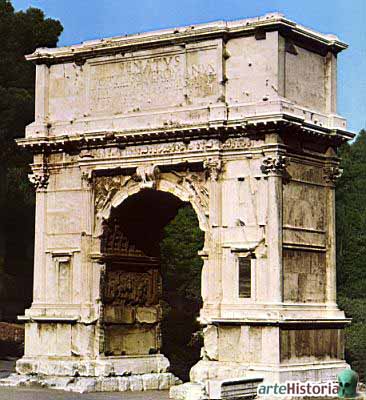 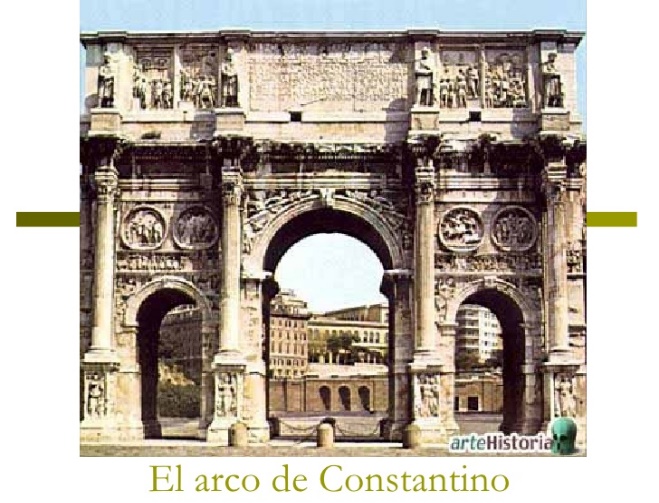 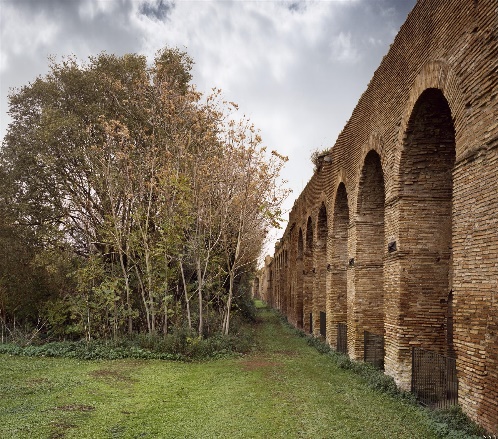 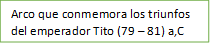 ________________________       _____________________________        ____________________________7. Lee comprensivamente el texto, luego realiza una línea de tiempo.Ordena en una línea de tiempo, la información que tienes en los recuadros: 